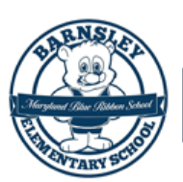 Lucy V. Barnsley Summer School 2022Barnsley is scheduled for a roofing project.--------------------------------------------------------------------------------------------------------------------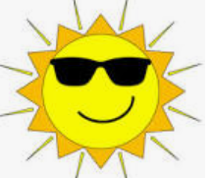 Escuela de Verano Lucy V. Barnsley 2022Barnsley está programado para un proyecto de techado.---------------------------------------------------------------------------------------------------------------------Barnsley Summer School LocationMaryvale Elementary School 1010 First Street Rockville, MD 20850DatesJuly 6 to July 29 (Monday to Friday)HourStudent Day is from 9:30 a.m. to 2:00 p.m.Students arrive between 9:05a.m. and 9:25a.m.The dismissal begins at 1:50 p.m.TransportationThere will be transportation by bus.  The bus depot will decide where the bus stops will be after checking the students' addresses.  Bus transportation is only for students living within the boundaries of Barnsley.  Who can enroll in summer school?Your child can attend if your child is entering first, second, third, fourth, or fifth grade in School year 2022-23.  There is no program for children going to kindergarten.Should I send my child to summer school?If your child needs to review concepts that have already been taught, then yes.  Example: If a second-grader is going to third grade, but needs to re-teach second-grade concepts, then you may want to enroll your child.Is enrichment or acceleration offered in any subject?No.  According to MCPS, the focus of the summer school is to review and re-teach for regular programs.  There is no summer school for students in the Center for Enriched Studies or GTLD program.Who is teaching the children?There will be teachers from other schools.  We are still in the process of recruiting staff.What will be taught?Reading/writing, math, and electives (such as art).Is there a maximum class size?Yes. The maximum is 22.  Priority placement based on student data.You can enroll in the Summer School at Parent Vue!Or Send this back to BarnsleyChild's Name ________________________________________________________________Child's current grade __________________________________________________________EMAIL ADDRESS REQUIRED:_________________________________________________________________ BARNSLEY SUMMER SCHOOL FORM: ATTENTION MS. VILKINOFSKYUbicación de la Escuela de Verano de BarnsleyEscuela Primaria Maryvale 1010 First Street Rockville, MDFechasDel 6 al 29 de julio de lunes a viernesHoraEl Día del Estudiante es de 9:30 a.m. a 2:00 p.m.Hora de llegada 9:05a.m.-9:25a.m.El despido comienza a la 1:50 p.m.TransporteHabrá transporte en autobús.  El depósito de autobuses decidirá dónde estarán las paradas de autobús después de revisar las direcciones de los estudiantes.  El transporte en autobús es solo para estudiantes que viven dentro de los límites de Barnsley.  ¿Quién puede inscribirse en la escuela de verano?Su hijo puede asistir si su hijo va a entrar en primer, segundo, tercero, cuarto o quinto grado en Curso escolar 2022-23.  No hay un programa para niños que van al jardín de infantes.¿Debo enviar a mi hijo a la escuela de verano?Si su hijo necesita revisar conceptos que ya se le han enseñado, entonces sí.  Ejemplo: Si un estudiante de segundo grado va a tercer grado, pero necesita volver a enseñar conceptos de segundo grado, entonces es posible que desee inscribir a su hijo.¿Se ofrece enriquecimiento o aceleración en alguna asignatura?No.  Según MCPS, el enfoque de la escuela de verano es revisar y volver a enseñar para los programas regulares.  No hay escuela de verano para estudiantes en el Centro de Estudios Enriquecidos o programa GTLD.¿Quién está enseñando a los niños?Habrá profesores de otras escuelas.  Todavía estamos en el proceso de contratación de personal.¿Qué se enseñará?Lectura/ escritura, matemáticas y asignaturas optativas (como arte). ¿Hay un tamaño máximo de clase?Sí. El máximo es de 22.  Colocación prioritaria basada en datos de estudiantes.¡Puedes inscribirte en la Escuela de Verano en Parent Vue!O Enviar esto de vuelta a BarnsleyNombre del niño       ___________________________________________________Grado actual del niño __________________________________________________DIRECCIÓN DE CORREO ELECTRÓNICO REQUERIDA: ____________________________________________________________________FORMULARIO DE LA ESCUELA DE VERANO DE BARNSLEY: ATENCIÓN SRA. VILKINOFSKY